ГОСУДАРСТВЕННОЕ ПРОФЕССИОНАЛЬНОЕ ОБРАЗОВАТЕЛЬНОЕ УЧРЕЖДЕНИЕ ЯРОСЛАВСКОЙ ОБЛАСТИ ЯРОСЛАВСКИЙ ПРОФЕССИОНАЛЬНЫЙ КОЛЛЕДЖ № 21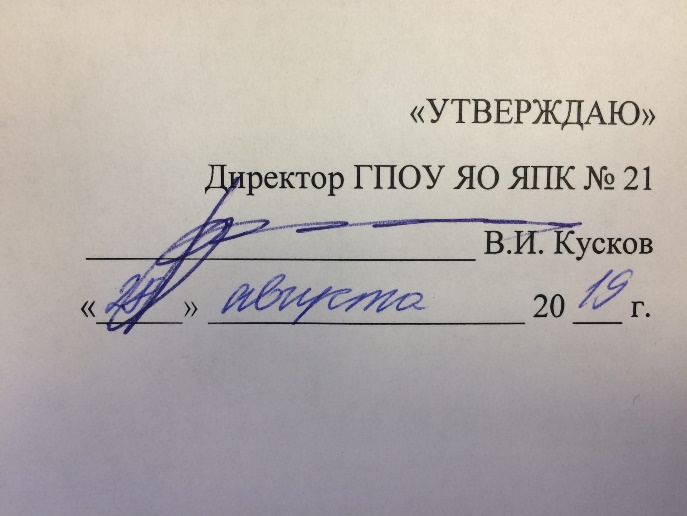 РАБОЧАЯ ПРОГРАММА УЧЕБНОЙ ДИСЦИПЛИНЫЭФФЕКТИВНОЕ ПОВЕДЕНИЕ НА РЫНКЕ ТРУДАдля профессии 15.01.05 Сварщик (ручной и частично механизированной сварки(наплавки))Разработал(а):Саватина Е.В.Ярославль2019	Рабочая программа рассмотрена на заседании методической комиссии общеобразовательных дисциплин.	Протокол № ________ от «_____» _________________ 20 ____ г.	Председатель МК _______________ С.В. ЩедроваСОДЕРЖАНИЕ1. паспорт РАБОЧЕЙ ПРОГРАММЫ УЧЕБНОЙ ДИСЦИПЛИНЫЭффективное поведение на рынке труда1.1. Область применения рабочей программыРабочая программа учебной дисциплины разработана на основе Федерального образовательного стандарта (далее – ФГОС) по профессии начального профессионального образования (далее – НПО)  15.01.05 Сварщик (ручной и частично механизированной сварки(наплавки)).1.2. Место учебной дисциплины в структуре основной профессиональной образовательной программы:дисциплина входит в общепрофессиональный цикл.1.3. Цели и задачи учебной дисциплины – требования к результатам освоения учебной дисциплины:В результате освоения учебной дисциплины обучающийся должен:поиска работы и трудоустройства уметь: находить информацию о путях получения профессионального образования и трудоустройства;анализировать рынок образовательных услуг и рынок труда;составлять проект собственной профессиональной карьеры;использовать методы решения творческих задач в проектировании профессиональной деятельности;планировать возможное продвижение, профессиональный рост на рынке труда;уточнять и корректировать профессиональные намерения;обосновывать выбор своего профессионального плана и использовать возможности для трудоустройства;составлять   и оформлять  собственное резюме и портфолио;составлять ответы на возможные вопросы работодателя;предотвращать  и разрешать  возможные конфликтные ситуации при трудоустройстве;организовывать  диалог по телефону, владеть навыками телефонного общения.знать:проблемы труда в современных социально-экономических условиях Ярославской  области;возможности социальной защиты населения на рынке труда региона;сущность понятия «деятельность», технологии основных форм деятельности человека: трудовой, познавательной, игровой, управленческой  и технология общения;сущность понятия «профессиональная деятельность», сферы профессиональной деятельности;понятие, типы и виды профессиональных карьер, основные компоненты профессиональной карьеры, критерии ее успешности, способы построения;сущность профессиональной карьеры как системы профессионального продвижения с учетом самореализации личности;систему профессионального непрерывного образования, роль повышения квалификации на протяжении всей жизни как необходимого условия профессионального роста;способы поиска работы;формы самопрезентации для получения профессионального образования и трудоустройства. понятие, структуру, составление модели резюме и портфолио;технологию приема на работу;понятие, виды, формы и способы адаптации;основные этапы проектирования профессиональной карьеры;технологию презентации проекта.1.4. Рекомендуемое количество часов на освоение примерной программы учебной дисциплины:максимальной учебной нагрузки обучающегося 48 часов, в том числе:обязательной аудиторной учебной нагрузки обучающегося 32 часа;самостоятельной работы обучающегося 16  часов.2. СТРУКТУРА И ПРИМЕРНОЕ СОДЕРЖАНИЕ УЧЕБНОЙ ДИСЦИПЛИНЫ2.1. Объем учебной дисциплины и виды учебной работы2.2.  Тематический план и содержание учебной дисциплины Эффективное поведение на рынке труда.3. условия реализации УЧЕБНОЙ дисциплины3.1. Требования к минимальному материально-техническому обеспечениюРеализация учебной дисциплины требует наличия:Оборудование учебного кабинета:- рабочее место обучающегося;- рабочее место преподавателя;- профориентационная система «ПРОФИ-III» (психодиагностическая программа)Технические средства обучения:- компьютер  и мультимедиапроектор, доступ обучающихся к сети Интернет 3.2. Информационное обеспечение обученияПеречень рекомендуемых учебных изданий, Интернет-ресурсов, дополнительной литературыОсновные источники: 1. Эффективное поведение на рынке труда [Текст]: учебно-методическое пособие/под ред. И.В. Кузнецовой.- Ярославль, 2014.- 428 с.2. Эффективное поведение на рынке труда [Текст]: рабочая тетрадь/ под ред. И.В.Кузнецовой.- Ярославль, 2014.- 120 с.Дополнительные источники:1. Российская Федерация. Конституция (1993). Конституция Российской Федерации от 21.07. 2014 [Текст]: офиц. текст. – М.: Маркетинг, 2001.2. Российская Федерация. Федеральный закон «Об образовании» [Текст]: № 273-ФЗ от 29 декабря 2012 г. ред. От 5. 07. 2017 № 18-П.3. Российская Федерация. Федеральный закон «О занятости населения в Российской Федерации» [Текст]: № 1032-1 ФЗ от 19 апреля 1991 г.ред. от 29.07.20174. Российская Федерация. «Гражданский кодекс Российской Федерации» [Текст]:№ 51-ФЗ от 30 ноября 1994 г. Ред. от 18.12.20065. Российская Федерация. «Трудовой кодекс Российской Федерации» [Текст]: №197-ФЗ от 30 декабря 2001 г. ред. от 29.07.20176. Кузнецова И. В., Филина С. В., Белякова О. П., Семенова И. И., Вершинина Н.А. Эффективное поведение на рынке труда [Текст] : учебно-методическое пособие / подред. И. В. Кузнецовой. — Ярославль : ГУ ЯО ЦПОиПП «Ресурс», 2014.7. Кузнецова И. В., Филина С. В., Белякова О. П., Семенова И. И., Вершинина Н.А. Комплект материалов по дисциплине «Эффективное поведение на рынке труда» [Цифровой ресурс. Формат CD]. — Ярославль: ГУ ЯО ЦПОиПП «Ресурс», 2014.8. Прогноз потребностей в квалифицированных кадрах по инвестиционным приоритетам экономики Ярославской области на 2015–2021 годы. [Текст] : отчет. — Ярославль: ГУ ЯО ЦПОиПП «Ресурс», 2014.9. Эффективное поведение на рынке труда: примерная программа учебной дисциплины /. И. В. Кузнецова, С. В. Филина. – 2-е изд., доп. и перераб. - Ярославль: ГУ ЯО ЦПОиПП «Ресурс». 2015. – 32 с.Электронные ресурсы:http://www.job.ruhttp://www.rabota.ruhttp://kcst.bmst.ru 4. Контроль и оценка результатов освоения УЧЕБНОЙ ДисциплиныКонтроль и оценка результатов освоения учебной дисциплины осуществляется преподавателем в процессе проведения практических занятий и лабораторных работ, тестирования, а также выполнения обучающимися индивидуальных заданий, проектов, исследований.стр.1.ПАСПОРТ РАБОЧЕЙ ПРОГРАММЫ УЧЕБНОЙ ДИСЦИПЛИНЫ52.СТРУКТУРА и содержание УЧЕБНОЙ ДИСЦИПЛИНЫ53.условия реализации  учебной дисциплины84.Контроль и оценка результатов Освоения учебной дисциплины8Вид учебной работыОбъем часовМаксимальная учебная нагрузка (всего)48Обязательная аудиторная учебная нагрузка (всего) 32в том числе:     практические занятия23Самостоятельная работа обучающегося (всего)16в том числе:Проект «Моя профессиональная карьера»Итоговая аттестация в форме Презентации проекта «Моя профессиональная карьера»Итоговая аттестация в форме Презентации проекта «Моя профессиональная карьера»Наименование разделов и темСодержание учебного материала, лабораторные  работы и практические занятия, самостоятельная работа обучающихся, курсовая работа (проект) Объем часовУровень освоения1234Раздел 1.Рынок труда Ярославской области32Тема 1.1Содержание  учебного материала:12Тема 1.1 Сущность, типология, структура рынка труда.  Трудовые ресурсы и их классификация. Особенности современного рынка труда. Характеристика рынка труда Ярославской области и конкретного населенного пункта. Особенности регулирования рынка труда Ярославского региона государством. Государственная политика в сфере занятости. Активные формы получения занятости.12Тема 1.2.Понятие вакансии и возможности трудоустройства. Конкурентоспособное поведение. Источники информации о вакансиях на рынке труда. Трудоустройство с учетом разных форм собственности. Возможные варианты  трудоустройства. Освоение алгоритма принятия решения в ситуации предстоящего трудоустройства.12Тема 1.2.Практические занятия:№1 Дискуссия «Кто является успешным на рынке труда?»12Тема 1.2.Самостоятельная работа:- поиск в Интернете (в т.ч. в программе АИСТ), СМИ, банке вакансий Государственной службы   занятости,  возможных вакансий по своей будущей профессии-творческий  проект  «Знакомьтесь - это я!»- посещение Центра занятости для получения  индивидуальных консультаций  со специалистами Государственной службы занятости22Раздел 2.Профессиональные компетенции и профессиональная карьера73Тема 2.1.  Содержание учебного материала13Тема 2.1.   Сущность и структура деятельности. Потребности и возможности деятельности.  Технологии основных форм деятельности человека. Понятие и сущность профессиональной деятельности: типы профессий,  характеристика профессии, профессия, специальность, должность, квалификация, профессиональный проект.  Технология профессиональной деятельности.  Сферы профессиональной деятельности.13Тема 2.1.  Понятие о профессиональных компетенциях как важной составляющей профессиональной деятельности. Компетенции, выделенные Советом Европы.  Понятие о профессиональной карьере. Компоненты профессиональной карьеры. Сущность профессиональной карьеры как системы профессионального продвижения с учетом самореализации личности. Система профессионального непрерывного образования как условие профессионального роста.  Критерии успешной профессиональной деятельности.13Тема 2.1.  Практические занятия:3Тема 2.1.  №2 Деловая игра «Анализ профессиональных компетенций  Сварщика»13Тема 2.1.  №3 Деловая игра «Как построить свою профессиональную карьеру»13Тема 2.1.  №4 Урок- семинар «Формирование позитивного профессионального “образа-Я”  современного сварщика»13Тема 2.1.  №5 «Способы формирования позитивного самовосприятия и самопрезентации»13Тема 2.1.  №6 «Взаимопрезентация»13Тема 2.1.  Самостоятельная работа обучающихся:- Анализ построения карьеры по своей профессии- Составление краткого плана своего собственного карьерного роста- Выполнение коллажа «Позитивный  профессиональный имидж сварщика»23Раздел 3.Стратегия и тактика поиска работы33Тема 3.1.Содержание учебного материала13Тема 3.1.Способы поиска работы. Телефонные звонки по объявлению и поисковые. Техника ведения телефонных разговоров.Технология приема на работу. 13Тема 3.1.Практические занятия:3Тема 3.1.№7 «Ролевые игры, связанные с отработкой ходов поиска работы»13Тема 3.1.№8 «Ролевые игры, связанные с отработкой техники телефонных разговоров»13Тема 3.1.Самостоятельная работа обучающихся:- составление собственного резюме- оформление портфолио сварщик-посещение Центра занятости для получения индивидуальных консультаций со специалистами Государственной службы занятости23Раздел 4.Эффективное деловое общение93Тема 4.1.Содержание учебного материала3Тема 4.1.Понятие о деловом общении. Психологический анализ  ситуаций делового общения (на основе теории Э.Берна).Взаимопонимание в разговоре. Техника активного слушания. Невербальное поведение и внешний вид. Понятие о рефлексии.13Тема 4.1.Понятие о конфликтах. Динамика конфликтов. Стили конфликтного поведения. Способы разрешения конфликтных ситуаций.13Тема 4.1.Практические занятия:3Тема 4.1.№9 «Тренинг навыков делового общения»13Тема 4.1.№10  «Упражнения на эффективное взаимодействие»13Тема 4.1.№11 «Отработка навыков эффективного взаимодействия в ситуации трудоустройства»13Тема 4.1.№12 «Конфликтные  ситуации при трудоустройстве»13Тема 4.1.№13 «Конфликтные ситуации на рабочем месте: с работодателем, в коллективе, с клиентом»13Тема 4.1.№14 «Возможные стратегии поведения»13Тема 4.1.№15 « Упражнения на закрепление позитивного опыта с использованием ресурсных техник»13Тема 4.1.Самостоятельная работа обучающихся:- оформление документов по трудовым правоотношениям (заявление на прием на работу, трудовой договор, должностные инструкции)- разработка содержания рекомендательного письма23Раздел 5.Собеседование с работодателем43Тема 5.1.Содержание учебного материала3Тема 5.1.Структура собеседования. Порядок прохождения собеседования. Самопрезентация. Технология ответов на вопросы. Основные вопросы, задаваемые работодателем на собеседовании.13Тема 5.1.Практические занятия3Тема 5.1.№16 «Составление собственного списка ходов поиска работы каждым обучающимся»13Тема 5.1.№17 «Как обойти «подводные камни» при собеседовании» 13Тема 5.1.№18 «Упражнения на закрепление позитивного опыта с использованием ресурсных техник»13Тема 5.1.Самостоятельная работа обучающихся:- вербальные и невербальные способы саморегуляции23Раздел 6. Адаптация на рабочем месте63Тема 6.1.Содержание учебного материала3Тема 6.1.Понятие об адаптации на рабочем месте, ее формах и способах.13Тема 6.1.Практические занятия3Тема 6.1.№19 Дискуссия «Преимущества и проблемы, связанные с началом работы. Почему можно потерять работу?»13Тема 6.1.№20 Ролевая игра «Мой первый рабочий день».13Тема 6.1.№21 Дискуссия «Что нужно знать и как себя вести, чтобы произвести хорошее впечатление на работодателя и коллектив в первые дни работы».13Тема 6.1.№ 22 Тренинг «Постановка профессиональных и жизненных целей»13Тема 6.1. №23 Презентация проектной работы «Моя профессиональная карьера» с учетом потребностей рынка труда Ярославской области и своего населенного пункта13Тема 6.1.Самостоятельная работа обучающихся:- выполнение исследовательской  части проекта- составление модели своей будущей профессиональной карьеры- форматирование проектной работы63Всего:Всего:48Результаты обучения(освоенные умения, усвоенные знания)Формы и методы контроля и оценки результатов обучения уметь самостоятельно  анализировать  рынок образовательных услуг и рынок труда, находить  информацию о путях получения профессионального образования и трудоустройстваустный опросуметь выстраивать   план  реализации карьеры проект карьерного планауметь составлять   и оформлять  собственное резюме и портфолио презентация оформленного  резюме, портфолиоуметь составлять ответы на возможные вопросы работодателя тренинг с элементами рефлексииуметь предотвращать  и разрешать  возможные конфликтные ситуации при трудоустройстветренинг с элементами рефлексииуметь организовывать  диалог по телефону, владеть навыками телефонного общениятренинг с элементами рефлексиизнать способы поиска работы и трудоустройстваустный опросуметь составлять проект собственной профессиональной карьерывыполнение  проекта «Моя профессиональная карьера»уметь использовать методы решения творческих задач в проектировании профессиональной деятельностивыполнение проекта «Моя профессиональная карьера»уметь планировать возможное продвижение, профессиональный рост на рынке трудаустный опросуметь уточнять и корректировать профессиональные намеренияустный опросуметь обосновывать выбор своего профессионального плана и использовать возможности для трудоустройстваустный опросзнать проблемы труда в современных социально-экономических условиях Ярославской  областиустный опросвладеть информацией о возможностях социальной защиты населения на рынке труда регионаустный опросзнать сущность понятия «деятельность», технологии основных форм деятельности человека: трудовой, познавательной, игровой, управленческой  и технологии делового  общениятестирование сущность понятия «профессиональная деятельность», сферы профессиональной деятельноститестированиезнать понятие, типы и виды профессиональных карьер, основные компоненты профессиональной карьеры, критерии ее успешности, способы построениятестированиезнать понятие «профессиональная компетенция»тестированиепонимать сущность профессиональной карьеры как системы профессионального продвижения с учетом самореализации личноститестированиевладеть информацией о системе профессионального непрерывного образования, роли постоянного повышения квалификации устный опросвладеть навыками самопрезентациитренинг с элементами рефлексиивладеть технологией приема на работутренинг с элементами рефлексиииметь представление о понятие, видах, формах  и способах адаптации на рабочем местеустный опросзнать основные этапы проектирования профессиональной карьерывыполнение проекта «Моя профессиональная карьера»владеть технологией презентации проектапрезентация проекта «Моя профессиональная карьера»